                                                                                       T.C.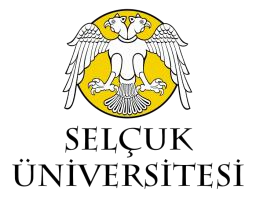 SELÇUK UNIVERSITYINSTITUTE OF HEALTH SCIENCES                                  TO THE DEPARTMENT OF ………………….……………….                    Danışmanı olduğum   programı öğrencisi  …………………………………………………….. ‘ın  teklif ettiği dersler Üniversitemiz tarafından verilmemekte olup, aşağıda sunduğum dersleri belirtilen kurumdan almasını istemekteyiz. Gereğini arz ederim.Danışman - İmzası                                                                                                                                               Öğrenci - İmzası                                  TO THE DEPARTMENT OF ………………….……………….                    Danışmanı olduğum   programı öğrencisi  …………………………………………………….. ‘ın  teklif ettiği dersler Üniversitemiz tarafından verilmemekte olup, aşağıda sunduğum dersleri belirtilen kurumdan almasını istemekteyiz. Gereğini arz ederim.Danışman - İmzası                                                                                                                                               Öğrenci - İmzası                                  TO THE DEPARTMENT OF ………………….……………….                    Danışmanı olduğum   programı öğrencisi  …………………………………………………….. ‘ın  teklif ettiği dersler Üniversitemiz tarafından verilmemekte olup, aşağıda sunduğum dersleri belirtilen kurumdan almasını istemekteyiz. Gereğini arz ederim.Danışman - İmzası                                                                                                                                               Öğrenci - İmzası                                  TO THE DEPARTMENT OF ………………….……………….                    Danışmanı olduğum   programı öğrencisi  …………………………………………………….. ‘ın  teklif ettiği dersler Üniversitemiz tarafından verilmemekte olup, aşağıda sunduğum dersleri belirtilen kurumdan almasını istemekteyiz. Gereğini arz ederim.Danışman - İmzası                                                                                                                                               Öğrenci - İmzası                                  TO THE DEPARTMENT OF ………………….……………….                    Danışmanı olduğum   programı öğrencisi  …………………………………………………….. ‘ın  teklif ettiği dersler Üniversitemiz tarafından verilmemekte olup, aşağıda sunduğum dersleri belirtilen kurumdan almasını istemekteyiz. Gereğini arz ederim.Danışman - İmzası                                                                                                                                               Öğrenci - İmzasıÖĞRENCİ BİLGİLERİÖĞRENCİ BİLGİLERİÖĞRENCİ BİLGİLERİÖĞRENCİ BİLGİLERİÖĞRENCİ BİLGİLERİAdı ve SoyadıT.C Kimlik NoDoğum yeri / tarihi                     /                      /                      /                      / Numarası Üniversite / EnstitüAnabilim DalıProgramı  Yüksek Lisans           Doktora            Tezsiz Yüksek Lisans Yüksek Lisans           Doktora            Tezsiz Yüksek Lisans Yüksek Lisans           Doktora            Tezsiz Yüksek Lisans Yüksek Lisans           Doktora            Tezsiz Yüksek LisansTelefon DanışmanıALINMAK İSTENEN DERSLERALINMAK İSTENEN DERSLERALINMAK İSTENEN DERSLERALINMAK İSTENEN DERSLERALINMAK İSTENEN DERSLERÜniversite EnstitüAnabilim DalıDERSİN KODUDERSİN ADIDERSİN ADIKREDİSİAKTSDerslerin dışarıdan alma gerekçesiYukarıda bilgileri verilen Anabilim Dalı öğrencimizin belirtmiş olduğu dersleri kurum dışından veya kurum içinden alması uygundur.Yukarıda bilgileri verilen Anabilim Dalı öğrencimizin belirtmiş olduğu dersleri kurum dışından veya kurum içinden alması uygundur.Yukarıda bilgileri verilen Anabilim Dalı öğrencimizin belirtmiş olduğu dersleri kurum dışından veya kurum içinden alması uygundur.Yukarıda bilgileri verilen Anabilim Dalı öğrencimizin belirtmiş olduğu dersleri kurum dışından veya kurum içinden alması uygundur.Yukarıda bilgileri verilen Anabilim Dalı öğrencimizin belirtmiş olduğu dersleri kurum dışından veya kurum içinden alması uygundur.                                                        İMZAUnvan, Ad SoyadDANIŞMAN                                                        İMZAUnvan, Ad SoyadDANIŞMAN                                                      İMZAUnvan, Ad SoyadAnabilim Dalı Başkanı                                                      İMZAUnvan, Ad SoyadAnabilim Dalı Başkanı                                                      İMZAUnvan, Ad SoyadAnabilim Dalı BaşkanıAÇIKLAMAAÇIKLAMAAÇIKLAMADışarıdan alınacak derslerin toplamı yüksek lisans programında iki, doktora programlarında ise yüksek lisans derecesiyle kabul edilmiş öğrenciler için iki, lisans derecesiyle kabul edilmiş öğrenciler için dördü geçemez.Bu form Anabilim Dalına teslim edilir. Anabilim Dalı Kurul Kararı alınarak üst yazı ile Enstitüye gönderilir.Bu form Bilgisayarda doldurulmalı ve mavi mürekkepli kalemle imzalanmalıdır.Dışarıdan alınacak derslerin toplamı yüksek lisans programında iki, doktora programlarında ise yüksek lisans derecesiyle kabul edilmiş öğrenciler için iki, lisans derecesiyle kabul edilmiş öğrenciler için dördü geçemez.Bu form Anabilim Dalına teslim edilir. Anabilim Dalı Kurul Kararı alınarak üst yazı ile Enstitüye gönderilir.Bu form Bilgisayarda doldurulmalı ve mavi mürekkepli kalemle imzalanmalıdır.Dışarıdan alınacak derslerin toplamı yüksek lisans programında iki, doktora programlarında ise yüksek lisans derecesiyle kabul edilmiş öğrenciler için iki, lisans derecesiyle kabul edilmiş öğrenciler için dördü geçemez.Bu form Anabilim Dalına teslim edilir. Anabilim Dalı Kurul Kararı alınarak üst yazı ile Enstitüye gönderilir.Bu form Bilgisayarda doldurulmalı ve mavi mürekkepli kalemle imzalanmalıdır.Sağlık Bilimleri Enstitüsü Müdürlüğü                 Konya / TÜRKİYEE – Posta : sagbil@selcuk.edu.trTelefon : +90 332 2232453 Fax         : +90 332 2410551